   OSNOVNA ŠKOLA VUGROVEC-KAŠINA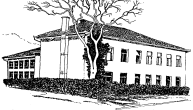 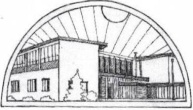 10362 KAŠINA, Ivana Mažuranića 43, p.p.1,  01/2055-035,  01/2056-837, MB: 3324281,                           OIB: 43748649227  E-mail:  ured@os-vugrovec-kasina.skole.hrKašina, 6. travnja 2023. 	Temeljem Zakona o pravu na pristup informacijama (25/13, 85/15), ravnatelj najavljuje27. SJEDNICU ŠKOLSKOG ODBORA	koja će se održati 12. travnja 2023. s počekom u 19,30 sati u zbornici Matične škole Kašina u Kašini, Ivana Mažuranića 43.	Predloženi dnevni red:Verifikacija zapisnika s 26. sjednice Školskog odboraDonošenje odluke o izboru najpovoljnijeg ponuditelja: Nabava opreme za astronomiju vezano za provođenje projekta Budi STEMfluencerDonošenje Odluke o Dopuni Plana nabave za 2023.Davanje prethodne suglasnosti ravnatelju na zasnivanje radnih odnosaRaznoRavnatelj, v.r.		Vladimir Vuger, prof.